POWIATOWA STACJA SANITARNO-EPIDEMIOLOGICZNA W ZIELONEJ GÓRZE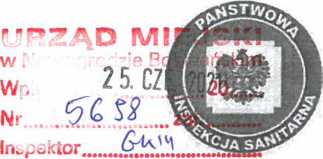 65-470 Zielona Góra, ul. Jasna 10 teł. (68) 325-46-71 do 75, fax (68) 351-47-96 http://bip.wsse.gorzow.pl/pssezielonagora/ e-mail: pssezielonagora@wsse.gorzow.pl NIP: 929-10-85-602PAŃSTWOWY POWIATOWY INSPEKTOR SANITARNY W ZIELONEJ GÓRZEZielona Góra,24  czerwca 2021 r.DECYZJA NR M/276 /NS-HK- 28 /2021Państwowy Powiatowy Inspektor Sanitarny w Zielonej Górze na podstawie art. 104 § I ustawy z dnia 14 czerwca 1960 r. Kodeks postępowania administracyjnego (t.j. Dz.U. z 2021 r. poz. 735.), art. 27 ust. 1 ustawy z dnia 14 marca 1985 r. o Państwowej Inspekcji Sanitarnej (t.j. Dz.U. z 2021 r. poz. 195), art. 12 ust. I ustawy z dnia 7 czerwca 2001 r. o zbiorowym zaopatrzeniu w wodę i zbiorowym odprowadzaniu ścieków (t.j. Dz.U. z 2020 r. poz. 2028), § 3 ust. 3 pkt 1, § 21 ust. 1 pkt 3 i ust. 3 pkt 1 oraz ust. 6 i 8 rozporządzenia Ministra Zdrowia z dnia 7 grudnia 2017 r. w sprawie jakości wody przeznaczonej do spożycia przez ludzi (Dz.U. z 2017 r. poz. 2294 z późn. zm.), po zapoznaniu się ze sprawozdaniami z badań nr SB/23791/03/2021, nr SB/23792/03/2021, nr SB/23792/03/2021 z dnia 19.03.2021 r. próbek wody pobranych w ramach kontroli wewnętrznej nad jakością wody w dniu 15.03.2021 r., z wodociągu publicznego o produkcji > 100<l000 m3/d w Bogaczowic, którego administratorem jest Spółka Wodno - Ściekowa Miasta i Gminy Nowogród Bobrzański, 66-010 Nowogród Bobrzański, ul. Słowackiego 11stwierdzawarunkową przydatność wody do spożycia przez ludzi z wodociągu publicznego w Bogaczowic
i nakazujeSpółce Wodno - Ściekowej Miasta i Gminy Nowogród Bobrzański66-010 Nowogród Bobrzański, ul. Słowackiego 11Zapewnić w wodociągu publicznym w Bogaczowic wodę o właściwych parametrach w zakresie zawartości mętności, zgodnie z załącznikiem nr 1 w części C, tabela nr 2 do rozporządzenia Ministra Zdrowia z dnia 7 grudnia 2017 r. w sprawie jakości wody przeznaczonej do spożycia przez ludzi (Dz.U. z 2017 r. poz. 2294 z późn. zm.).W okresie warunkowej przydatności wody do spożycia, utrzymać w wodzie z wodociągu publicznego w Bogaczowic, wartość dla parametru mętności na poziomie nic przekraczającym 5,0 NTU.Powyższe obowiązki wymienione w pkt 1 i 2
należy wykonać w terminie do dnia 12 lipca 2021 r.UZASADNIENIEDnia 15.03.2021 r. w ramach kontroli wewnętrznej pobrano do badań laboratoryjnych 3 próbki wody z wodociągu publicznego w Bogaczowic o produkcji > 100<l 000 m3/d z następujących punktów:Bogaczów, ul. Biała Droga 1, SUW, woda uzdatniona,Bogaczów, ul. Dębowa 16, budynek mieszkalny,Podgórzyce nr 1, budynek mieszkalny.W wyniku przeprowadzonych badań laboratoryjnych, przez laboratorium SGS Polska, Pracownia Środowiskowe, 43-200 Pszczyna, ul. Cieszyńska 52A, na podstawie sprawozdania z badań nr SB/23791/03/2021, z dnia 19.03.2021 r. wody pobranej w niżej wymienionym punkcie, stwierdzono, że:jakość wody w Bogaczowie, ul. Biała Droga 1, SUW, woda uzdatniona (nr próbki 082240/03/2021) nie spełnia wymagań określonych w załączniku nr 1 w części C, tabela nr 2 do rozporządzenia Ministra Zdrowia z dnia 7 grudnia 2017 r. w sprawie jakości wody przeznaczonej do spożycia przez ludzi (Dz.U. z 2017 r. poz. 2294 z późn. zm.) u uwagi na podwyższoną mętność, która wynosiła 3,51 (±1,06) NTU oraz podwyższoną zawartość manganu, która wynosiła 111 (±12) pg/1.Stwierdzone przekroczenia powyższych parametrów stanowią naruszenie § 3 ust. 3 pkt 1 w/w rozporządzenia, który stanowi, że podmioty odpowiedzialne za jakość wody, podejmują -wszelkie działania, aby -woda spełniała wymagania określone dla: parametrów wskaźnikowych określonych w części C załącznika nr 1 do rozporządzenia". Z załącznika nr 1, w części C, w tabeli nr 2 „ Wymagania organoleptyczne i fizykochemiczne ” wynika, że mętność ma być akceptowalna przez konsumentów i bez nieprawidłowych zmian, zalecany zakres wartości do 1,0 NTU, a wartość stężenia manganu nie powinna przekraczać 50 pg/1.Pismem z dnia 31.03.2021 r. znak: HK-AII.9020.7.1.2021 Państwowy Powiatowy Inspektor Sanitarny w Zielonej Górze poinformował Spółkę Wodno - Ściekową Miasta i Gminy Nowogród Bobrzański w Nowogrodzie Bobrzańskim oraz Burmistrza Nowogrodu Bobrzańskiego, że woda przeznaczona do spożycia przez ludzi nie spełnia wymagań określonych w/w rozporządzeniu. Poza tym zobowiązał do wskazania zakresu i terminu realizacji działań naprawczych, mających na celu przywrócenie należytej jakości wody, zatwierdzonych przez Burmistrza. Ponadto zobowiązał Spółkę Wodno - Ściekową Miasta i Gminy Nowogród Bobrzański do przesłania wyników badania jakości wody wykonanych w ramach kontroli wewnętrznej w SUW (woda uzdatniona) w Bogaczowie oraz jednego punktu na sieci w zakresie parametrów grupy A, enterokoków, manganu, żelaza i glinu. Jednocześnie przypomniał, że termin wykonania decyzji administracyjnej Nr M/3/NS- HK-3/2021 wydanej w dniu 05.01.2021 r. przez Państwowego Powiatowego Inspektora Sanitarnego w Zielonej Górze w sprawie warunkowej przydatności wody do spożycia i poprawy jakości wody w zakresie zawartości manganu upływa 30.06.2021 r.Dnia 02.04.2021 r. Spółka Wodno - Ściekowa Miasta i Gminy Nowogród Bobrzański pismem znak: SWS/208/2021 poinformowała, że podwyższony poziom mętności w próbce wody pobranej na stacji uzdatniania wody w Bogaczowie związany jest z jednoczesnym podwyższonym poziomem manganu na który Państwowy Powiatowy Inspektor Sanitarny w Zielonej Górze wystosował decyzję administracyjną.W związku z powyższym, pismem z dnia 28.04.2021 r. znak: HK-AII.9020.7.1.2021 Państwowy Powiatowy Inspektor Sanitarny w Zielonej Górze poinformował Spółkę Wodno - Ściekową Miasta i Gminy Nowogród Bobrzański w Nowogrodzie Bobrzańskim o wszczęciu postępowania z urzędu w sprawie zapewnienia wody spełniającej wymagania pod względem mętności z wodociągu publicznego o produkcji >100<1000 m’/d w Bogaczowie.Mętność wody może być spowodowana obecnością w niej gliny, iłów, związków żelaza i manganu, substancji humusowych i mikroorganizmów - cząstek organicznych i mineralnych zawieszonych koloidalnie. Zawiesiny powodujące mętność wody mogą w istotny sposób ograniczyć skuteczność dezynfekcji, zapewniając ochronę mikroorganizmom. Widoczne zmętnienie wody może mieć także negatywny wpływ na jej akceptowalność przez konsumentów.Na podstawie art. 10 § 1 ustawy z dnia 14 czerwca 1960 r. Kodeks postępowania administracyjnego (t.j. Dz. U. z 2021 r. poz. 735) pismem z dnia 18.05.2021 r., znak: HK-AI1.9020.7.1.2021 strona została poinformowana, że ma prawo do czynnego udziału, wypowiedzenia się, co do zebranych dowodów i materiałów, przeglądania akt sprawy, jak również brania udziału w przeprowadzeniu dowodu. W okresie wskazanym w zawiadomieniu strona nie wypowiedziała się, co do zgromadzonego materiału dowodowego i nie wniosła do sprawy żadnych dodatkowych materiałów dowodowych.Zgodnie z art. 12 ust. 1 i ust. 4 oraz art. 13 ustawy z dnia 7 czerwca 2001 r. o zbiorowym zaopatrzeniu w wodę i zbiorowym odprowadzaniu ścieków (t.j. Dz.U. z 2020 r. poz. 2028) „nadzór nad jakością wody przeznaczonej do spożycia przez ludzi sprawują organy Państwowej Inspekcji Sanitarnej na zasadach określonych M' przepisach o Państwowej Inspekcji SanitarnejNa podstawie § 21 ust. 1 pkt 3 i ust. 3 oraz ust. 6 rozporządzenia Ministra Zdrowia z dnia 7 grudnia 2017 r. w sprawie jakości wrody przeznaczonej do spożycia przez ludzi (Dz. U. z 2017 r. poz. 2294 z późn. zm.), „właściwy państwowy inspektor sanitarny na podstawie sprawozdania (...) w tym sprawozdań z wykonania badań jakości wody realizowanych według ustalonego harmonogramu (...) stwierdza warunkową przydatność wody do spożycia (...) w przypadku o którym mowa w ust. 2-4 (...) określa dopuszczalne wartości parametryczne, oraz termin trwania przekroczenia ”W związku z powyższym Państwowy Powiatowy Inspektor Sanitarny w Zielonej Górze, stwierdza warunkową przydatność wody do spożycia przez ludzi z wodociągu publicznego w Bogaczowic, pod warunkiem, że zawartość mętności nie wzrośnie ponad poziom 5,0 NTU.W oparciu o art. 104 ustawy z dnia 14 czerwca 1960 r. Kodeks postępowania administracyjnego (t.j. Dz. U. z 2021 r. poz. 735), „organ administracji publicznej załatwia sprawę przez wydanie decyzji (...)".Ponadto art. 27 ust. 1 ustawy z dnia 14 marca 1985 r. o Państwowej Inspekcji Sanitarnej (t.j. Dz. U. z 2021 r. poz. 195) stanowi, że „w razie stwierdzenia naruszenia wymagań higienicznych i zdrowotnych, państwowy inspektor sanitarny nakazuje, w drodze decyzji, usunięcie w ustalonym terminie stwierdzonych uchybień”. Zgodnie z treścią art. 5 ust. 1 ustawy z dnia 7 czerwca 2001 r. o zbiorowym zaopatrzeniu w wodę i zbiorowym odprowadzaniu ścieków (t.j. Dz. U. z 2020 r. poz. 2028) przedsiębiorstwo wodociągowo- kanalizacyjne ma obowiązek zapewnić (...) należytą jakość dostarczanej wody (...).W związku z powyższym postanowiono jak w sentencji.Pouczenie:Od niniejszej decyzji służy stronie odwołanie do Lubuskiego Państwowego Wojewódzkiego Inspektora Sanitarnego w Gorzowie Wlkp. za pośrednictwem Państwowego Powiatowego Inspektora Sanitarnego w Zielonej Górze, w terminie 14 dni od daty jej doręczenia.Zgodnie z treścią art. 127a §1 i 2 Kodeks postępowania administracyjnego (t.j. Dz.. U. z 2021 r. poz. 735): „IV trakcie biegu terminu do wniesienia odwołania strona może zrzec się prawa do wniesienia odwołania wobec organu administracji publicznej, który wydał decyzję. Z dniem doręczenia organowi administracji publicznej oświadczenia o zrzeczeniu się prawa do wniesienia odwołania przez ostatnią ze stron postępowania, decyzja staje się ostateczna i prawomocna".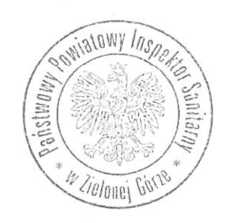 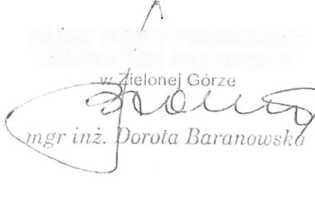 I Spotka Wodno - ŚciekowaMiasta i Gminy Nowogród Bobrzański ul. Słowackiego 1166-010 Nowogród BobrzańskiE — mail: biurotąspwsnow.pl 2. A/aPo wiadomości:1 Burmistrz Nowogrodu Bobrzańskiego ul. Słowackiego 1166-010 Nowogród BobrzańskiePUA P: /UM_NK/SkrytkaESPEwa Walczak tel. 68325467) do 75 (wew. 0233)UPP - Urzędowe Poświadczenie PrzedłożeniaIdentyfikator Poświadczenia: ePUAP-UPP64165932Adresat dokumentu, którego dotyczy poświadczenieNazwa adresata dokumentu: URZĄD MIEJSKI W NOWOGRODZIE BOBRZAŃSKIMIdentyfikator adresata: UM_NBRodzaj identyfikatora adresata: ePUAP-IDNadawca dokumentu, którego dotyczy poświadczenieNazwa nadawcy: POWIATOWA STACJA SANITARNO-EPIDEMIOLOGICZNA W ZIELONEJ GÓRZEIdentyfikator nadawcy: psse_zielonagoraRodzaj identyfikatora nadawcy: ePUAP-IDDane poświadczeniaData doręczenia: 2021-06-25T13:48:14.641Data wytworzenia poświadczenia: 2021-06-25T13:48:14.641Identyfikator dokumentu, którego dotyczy poświadczenie: DOK92576323Dane uzupełniające (opcjonalne)Rodzaj informacji uzupełniającej: ŹródłoWartość informacji uzupełniającej: Poświadczenie wystawione przez platformę ePUAPRodzaj informacji uzupełniającej: Identyfikator ePUAP dokumentuWartość informacji uzupełniającej: 92576323Rodzaj informacji uzupełniającej: InformacjaWartość informacji uzupełniającej: Zgodnie z art 391 par. 1 k.p.a. pisma powiązane z przedłożonym dokumentem będą przesyłane za pomocą środków komunikacji elektronicznej.Rodzaj informacji uzupełniającej: PouczenieWartość informacji uzupełniającej: Zgodnie z art 391 par. 1d k.p.a. istnieje możliwość rezygnacji z doręczania pism za pomocą środków komunikacji elektronicznej.Dane dotyczące podpisuPoświadczenie zostało podpisane - aby je zweryfikować należy użyć oprogramowania do weryfikacji podpisuLista podpisanych elementów (referencji):referencja ID-2875a9d7043c20c8fc5dd51c72630a0d :referencja ID-b629324f84b21a88cb3ca67e89de0372 :2021_06_25_HK%20_Decyzja_nr_276_nakazujaca_SWSMiG_Nowogrod_B_zapewnienie_wlasciwej_wody_w_Bogaczowie.pdf referencja : #xades-id-ec2960071ea6c7068560e67883c1c5cfDECYZJADecyzja Nr 276 nakazująca działania w celu poprawy jakości wody z wodociągu w BogaczowieDecyzja w załączeniiuZałączniki:1. 2021_06_25_HK _Decyzja_nr_276_nakazujaca_SWSMiG_Nowogrod_B_zapewnienie_wlasciwej_wody_w_Bogaczowie.pdf - DecyzjaDokument został podpisany, aby go zweryfikować należy użyć
oprogramowania do weryfikacji podpisuData złożenia podpisu: 2021-06-25113:47:45.810+02:00Podpis elektroniczny